VISUALIZE or FOSSILIZE!A New Decade To Make GOOD Happen!Steve Siemens, CSPThe People BuilderFour questions:1. Where would your community be today if you had a new vision?2. How could a compelling vision change your decision making?3. Why do we seem to be spending more time on maintaining than visioning?4. Could your community use a little more COVID?		Courage to ___________!		Obstacles to ________!		Values to ___________!		Ideas to ___________!		Decisions to ___________!1 word that will turn your community around:  _________  3 words that will contribute to the process:  _________ – __________   __________    5 words that will assure that results will happen:  ____________________________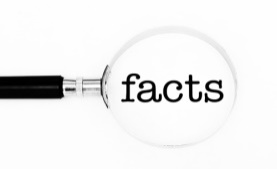 The more specific the vision, the more dynamic the results.Anyone who is trying to raise the bar will face some kind of opposition. People are not looking for a leader who is telling them what to do, they are looking for a leader who is doing it. People want to be a part of change! CHANGE SYSTEM – COMPONENT EFFECT---INPUT---	----------------PROCESS-------------	   ---OUTPUT --Case for change		Vision	Skills	Incentives    Resources     Action Plan		CHANGE-------------------		Vision	Skills	Incentives    Resources     Action Plan		STATUS QUOCase for change		-------	Skills	Incentives    Resources     Action Plan		CONFUSIONCase for change		Vision	------	Incentives    Resources     Action Plan		ANXIETYCase for change		Vision	Skills	------------    Resources     Action Plan		GRADUAL CHANGECase for change		Vision	Skills	Incentives    ------------	   Action Plan		FRUSTRATIONCase for change		Vision	Skills	Incentives    Resources     -------------		FALSE STARTDiagnostic	           Strategic    Learning    Comp	          Process	   Performance		         Planning    Solutions   Rewards       Improve          ManagementIt’s time to start dreaming again:This is a new decade to make good happen if you                 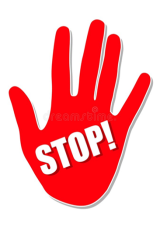 STOP……Living in the _______!…Making __________!…____________!…Acting like our current challenges are _____________!…Remembering _______ failures!…Listening to the ______________ few!We need to measure the size of our community by the size of its potential not by the size of its present condition.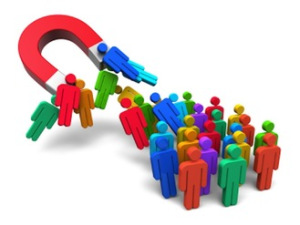 Creating a compelling VISION will draw people to your community!Creating a compelling VISION will draw businesses to your community!Creating a compelling VISION will draw opportunities to your community!Every person in your community is a LEADER:Characteristics of a VISIONARY LEADER!1. They’re _______________.2. They’re _____________.3. They’re willing to take _________.4. They’re _____________.5. They’re willing to _________ to others.6. They have a sense of ___________________.7. They’re ______________.8. They’re _________and are _______________.9. They practice good ___________________ skills.	TALK UNTIL YOU UNDERSTAND EACH OTHER.TALK UNTIL YOU UNDERSTAND THE PROBLEM!	TALK UNTIL YOU UNDERSTAND THE SOLUTION!10. They’re _________________.11. They’re _________ - _______________.12. They are ________________ decision-makers.We need to measure the size of our community by the size of its potential not by the size of its present condition.YOU are the key in this new decade to make good happen!                     ACTION STEPS: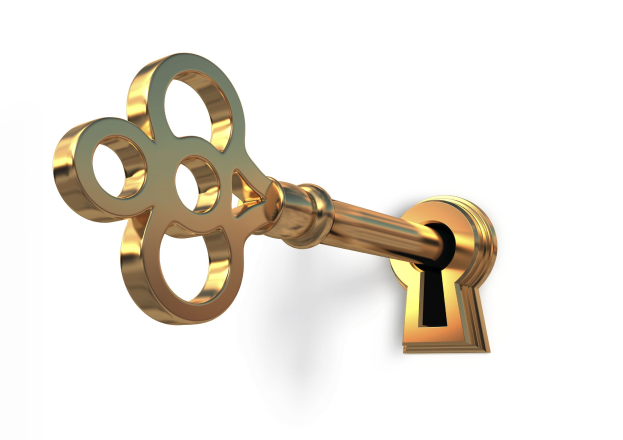 START _____________ AGAIN!CREATE VISION/DREAM __________!_____________ ALL GENERATIONS!RAISE UP ______________ LEADERS!BE A VISIONARY ______________!BELIEVE THE ___________ IS YET TO COME!VISUALIZE DON’T FOSSILIZE!Steve Siemens, CSP – Siemens People Builders – steve@thepeoplebuilder.com